Консервативное лечение невысокой илеостомы, осложненной перистомальным дерматитомУхаживать за неправильно сформированной илеостомой затруднительно. Правильно сформированная стома должна возвышаться на уровнем кожи не меньше, чем на 1,5-2 см. У Вас , насколько я поняла, стома располагается на уровне кожи, поэтому вероятность подтекания жидкого кишечного содержимого велика, что и объясняет преждевременное отклеивание пластины и последующее раздражение кожи. Возможно, Вам подойдет использование 2 -х компонентной системы Альтерна Колопласт с конвексной пластиной и использованием ремня. Диаметр фланца зависит от размера стомы и должен превышать его не меньше, чем на 1см. Использование пасты-герметик в Вашем случае обязательно.Конвексная пластина с ремнем                  2-х компонентная система           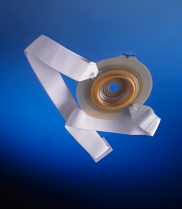 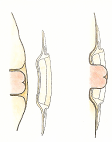 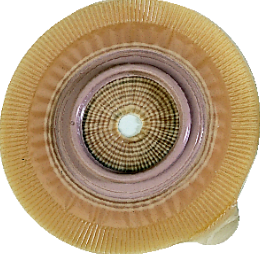 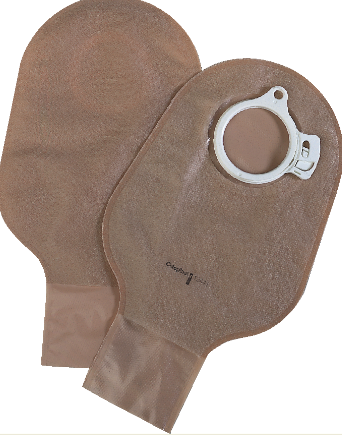                                                                        с дренируемыми мешками  ПЕРИСТОМАЛЬНЫЙ ДЕРМАТИТДля того, чтобы залечить такое повреждение кожи, необходимо использование 2-х компонентной системы калоприемника. Так как под пластиной, защищающей кожу в течение 3-5 дней, возможна эпителизация, заживление поврежденной кожи. Важно понять, почему раздражение возникает именно в этом месте. Скорее всего в этом месте имеется неровность (углубление) кожи, которое можно увидеть в положении стоя или сидя.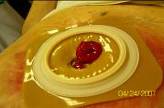 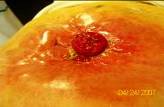 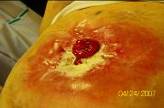 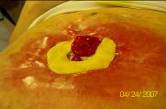 Порядок действий: 1. Осторожно очистить кожу вокруг стомы (теплая вода, детское мыло, или очиститель для кожи вокруг стомы КОМФИЛ). 2. На поврежденную поверхность кожи присыпать порошок Статин (отечественный, есть в аптеках), или абсорбирующий порошок Колопласт, Конватек, АДАПТ). Излишки порошка на коже аккуратно удалить (сдуть). 3. Наклеить кольцо EAKIN Cohesive См. ссылку http://astommed.ru/eakin-eakin(кольцо обладает идеальными заживляющими свойствами  и  выравнивает перистомальную область). Можно вокруг стомы нанести пасту-герметик, в том числе и на прикрытую порошком поврежденную поверхность, если она располагается близко к стоме. Если в месте повреждения имеется углубление кожи (ямка), необходимо скорректировать его при помощи пасты-герметик в полосках Колопласт или защитных колец АДАПТ или БРАВА. Они моделируется как пластилин, а по своему составу и свойствам является герметиком.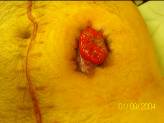 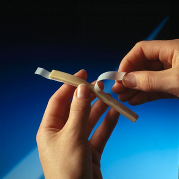 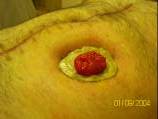 4. В положении стоя, лучше перед зеркалом, приклеить пластину калоприемника, надеть на нее мешок. Важно, чтобы отверстие в пластине точно соответствовало размеру стомы, диаметр отверстия может быть только на 2- больше диаметра стомы.Что касается продукции, то, из имеющейся у нас в стране, оптимальной является Альтерна Колопласт, 2-х компонентная система, конвексная пластина. Диаметр фланца должен превышать диаметр стомы не меньше, чем на 1,5-  (т.е. если размер вашей стомы 30мм, то размер фланца пластины Альтерна должен быть , но можно и 60мм).  Желаю успеха.